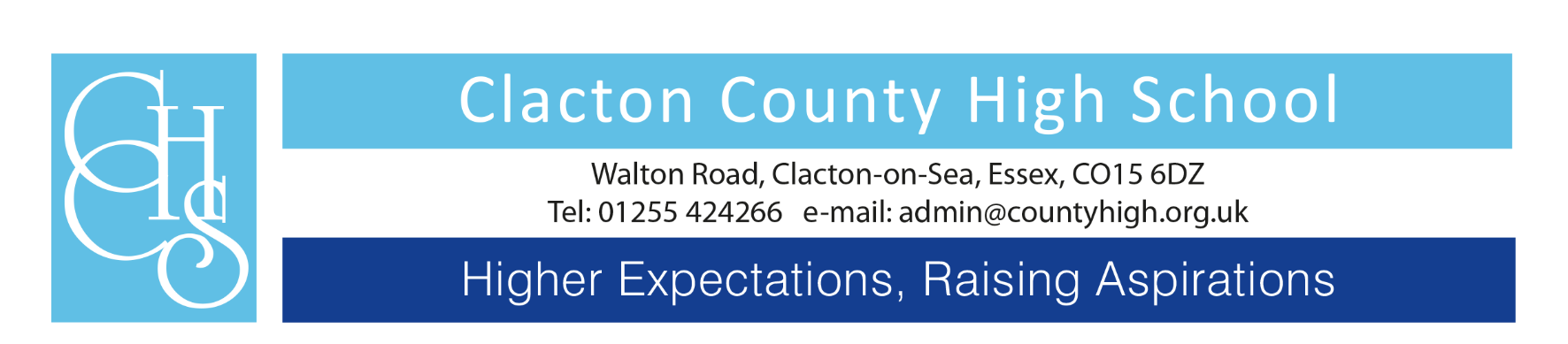 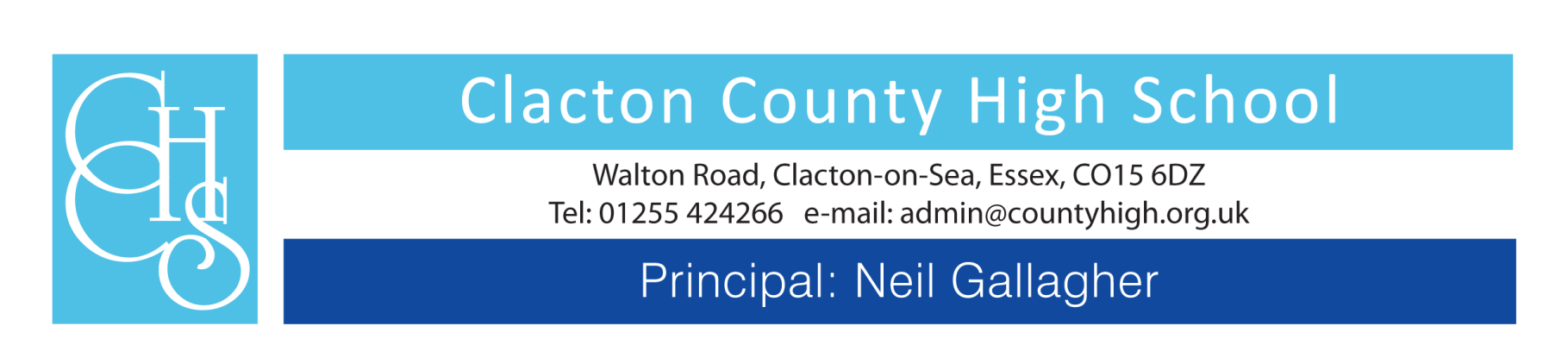 JOB DESCRIPTION 2019TITLE OF POST:		Cover SupervisorRESPONSIBLE TO:		Executive Headteacher/Head of SchoolLINE MANAGER: 		Assistant Principal with responsibility for Cover SALARY GRADE: 		Local Government Band 3 (to midpoint)Full Time/FTE :	Zero Hours ContractExample of Duties and Responsibilities:Support for pupils:  Clearly explain tasks to students and organise the distribution of resources.Supervise pupils engaged in learning activities.  Act as a role model and set high expectations of conduct and behaviour.  Promote the inclusion and acceptance of all pupils within the classroom.  Keep pupils on task and respond to general queries.  Support for teachers: Take accurate registers at the start of the lesson.  Provide objective and accurate feedback to the teacher on the lesson.  Promote positive values, attitudes and good pupil behaviour, dealing promptly with conflict and incidents in line with established policy and encourage pupils to take responsibility for their own behaviour.  Undertake general support if not required to cover an absent teacher.  Support for the school: Be aware of and comply with policies and procedures relating to child protection, equal opportunities, health, safety and security, confidentiality and data protection, reporting all concerns to an appropriate person.  Ensure all pupils have equal access to opportunities to learn and develop.  Participate in training and other learning activities as required.  Attend relevant school meetings as required.  To respect confidentiality at all times.  General Represent the school in a professional manner consistent with its ethos and values. To respect the confidential nature of information relating to the school and students. Participate in the performance and development review process, taking personal responsibility for identification of learning, development and training opportunities in discussion with line manager. Attend school and relevant wider based training session as required or necessary. Comply with individual responsibilities, in accordance with the role, for health & safety in the workplace. Ensure that all duties and services provided are in accordance with the school’s Equal Opportunities Policy. The local governing body is committed to safeguarding and promoting the welfare of children and young people and expects all staff and volunteers to share in this commitment. The duties above are neither exclusive nor exhaustive and the postholder may be required by the Executive Headteacher/Head of School to carry out appropriate duties within the context of the job, skills and grade.All employees are expected to be courteous to colleagues and provide a welcoming environment to visitors and telephone callers. This job description is current at the date shown, but consultation with you, may be changed by the Executive Headteacher/Head of School to reflect or anticipate changes in the job commensurate with the grade and job title. November 2019Person SpecificationEssentialDesirableSuccessful recent experience working with children of relevant ageYGood literacy and numeracy skills YGood general standard of education YInduction training for teaching assistants YBasic knowledge of first aid Understanding of relevant policies/codes of practice/legislation YAbility to apply behaviour management policies and strategies which contribute to a purposeful learning environment YWork effectively as part of a team and contribute to group thinking, planning etc. YEffective time managementYTo be flexible YFollow instructions accuratelyYUse own initiative and work independentlyYExcellent communication skills with adults and children, verbally and in writing YMotivate, inspire and have high expectations of pupils YCreative approach to problem solving YAbility to adapt quickly and effectively to changing circumstances/situations YWork calmly under pressure YCommitted to personal and professional development YAbility to critically evaluate own performance YAwareness of, and commitment to, equalities issues Y